 PIZZA572 PIZZA 15.99baby arugula, prosciutto, mozzarella and fresh tomatoMARGUERITA 14.99basil, fresh tomato and cheeseBACON & PINEAPPLE 14.99bacon, pineapple, sauce and cheeseVEGGIE PIZZA 15.99roasted squash, asparagus, mushroom and onionMEAT LOVERS 16.99pepperoni, sausage, bacon, prosciutto, sauce and cheesePEPPERONI 13.99SAUSAGE 13.99CHEESE  12.99ADD ONS: JALAPENOS, VEGGIES, BACON, PINEAPPLE, SAUSAGE, PEPPERONI, MUSHROOM, BACON, PROSCIUTTO, FRESH TOMATO$2 each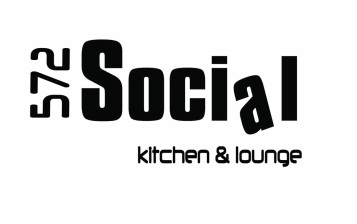 pasta with fresh seasonal vegetables, tossed with olive oil and parmesan cheese, served with garlic bread add seared ahi, grilled chicken or salmon $7FETTUCCINE ALLA CARBONARA* 20.99applewood smoked bacon, parmesan, garlic, asparagus and egg cream sauce, served with garlic breadPOKE marinated ahi tuna (raw) with soy sauce, sesame oil and onions, served with fried wontons 14.99POKE BOWL 15.99served over a bed of white rice and mixed greens, topped with our 572 wasabi sauce, rice seasoning and green onionsPOKE NACHOS 15.99served over a bed of fried wontons, topped with guacamole, 572 sauce, fresh jalapenos, and green onionsDON’T FORGET DRINKS!!! BEER? WINE? COCKTAIL?09/02/2020BURGERSCLASSIC CHEESEBURGER 13.99on a toasted bun with cheddar, lettuce, and tomatoserved with fries or side salad ADD ONS: AVOCADO, JALAPENOS, BACON $2 EACHSUBSTITUTE ONION RINGS $2CALI BURGER 15.99on a toasted bun with applewood smoked bacon, avocado, onions, lettuce, tomato and cheddarserved with fries or side salad572 FIRE BURGER 15. 99on a toasted bun and kicked up with our 572 spicy sauce topped with caramelized onions, lettuce, tomato and bleu cheese crumbles. served with fries or side saladBBQ BURGER 14.99on a toasted bun topped with applewood smoked bacon, cheddar cheese, bbq sauce and onion ringserved with fries or side saladGRILLED PORTABELLA BURGER 15. 99grilled, marinated portabella mushroom on a toasted bun with avocado, lettuce, onion and tomato served with fries or side saladCAJUN AHI TUNA BURGER* 15.99lightly seared Cajun ahi tuna steak on a toasted bun with tamari-ginger vinaigrette. served with fries or side saladAMERICANO 14.99grilled chicken breast served on a toasted bun with lettuce, tomato, onions, avocado and cheddar. served with fries or side saladVEGGIE SANDWICH 13. 99roasted squash, asparagus, mushroom and onion on a toasted bun with avocado, lettuce, and tomato served with fries or side saladSALADSCAESAR 13.99with Parmesan cheese, croutons and anchovies, served with house made Caesar dressingWEDGE 13.99iceberg lettuce, tomatoes, bacon, bleu cheese crumbles, croutons and bleu cheese dressing HOUSE 7.99mixed greens with cherry tomatoes, croutons and choice of dressingAPPETIZERSFRIED CALAMARI 14.99lightly breaded calamari strips served with our house cocktail and marinara sauces  STEAMED MUSSELS 17.99sautéed in white wine cream sauce with shallots, butter, garlic, roasted red peppers, and red pepper flakes  STEAK FRIES 4.99Seasoned fries or sweet potato tots, served with ranch or bleu cheese dressingONION RINGS 9.99thick cut breaded rings fried to golden crispness, served with ranch, bleu cheese or bbq sauce572 CHICKEN STRIPS 11.99crispy fried chicken strips drizzled with our spicy 572 sauce, served with ranch or bleu cheese dressing572 HOT WINGS 11.99crispy fried spicy chicken wings drizzled with our spicy 572 sauce, with ranch or bleu cheese dressing MAC N CHEESE 13.99with our special blend of cheeses, topped with toasted bread crumbsadd bacon ($2), asparagus ($2) or jalapenos ($1)STEAMED EDAMAME 7.99steamed soybean pods, sprinkled with sea saltHOT N SPICY EDAMAME 8.99steamed soybean pods, sautéed with a special SPICY sauceKID STUFFBURGER N FRIES 8.99CHICKEN STRIPS N FRIES 8.99PIZZA (CHEESE OR PEPPERONI) 9.99MAC N CHEESE 8.99SPECIALTIESFISH & CHIPS 17.99hand-dipped beer-battered cod filets with house made tartar sauce, 572 slaw, and friesGRILLED CHICKEN 17.99seasoned grilled chicken breast served on a bed of steamed rice with seasonal vegetablesCHAR-GRILLED SALMON 25.99 with caramelized onions, steamed rice, grilled vegetables, sauteed spinach, apple cider vinegar glaze, and chive oilSEARED AHI TUNA STEAK* 25.99With caramelized onions steamed rice, grilled vegetables, sauteed spinach, apple cider vinegar glaze, and chive oilCHOPPED 14.99mixed greens, roasted beets, chopped vegetables, cheddar cheese, bleu cheese crumbles, dried cranberries, caramelized walnuts, and choice of dressingSEARED TUNA TATAKI 15.99ahi lightly seared and served with avocado, tomato, and mixed greens, tossed with our own tamari-ginger vinaigrette